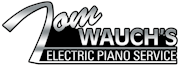 EPS Electric-Piano-ServiceTom WauchAnton-Laumen Straße 7152525 Waldfeucht / HontemTel.: 02455  9306411Mobil: 0177  7482839email: info@electric-piano-service.dewww.electric-piano-service.deWegbeschreibung:A 46 Ausfahrt HeinsbergEnde Ausfahrt rechts abbiegen auf die B 221 in Richtung Heinsbergca. 2,5 km geradeaus über die nächste Ampel („Esso“-Tankstelle)Abfahrt rechts Richtung Waldfeucht/Selfkant nach ca. 300 m im Kreisverkehr 3. Ausfahrt in Richtung Waldfeucht/Selfkantnach ca. 2 km im nächsten Kreisverkehr 3. Ausfahrt auf die L 228 in Richtung Selfkant                                         ACHTUNG ! NICHT RICHTUNG WALDFEUCHTnach ca. 3 km in Selsten die zweite Straße rechts (Hontem) auf die Anton-Laumen StraßeHaus Nr. 71 nach ca. 300 m auf der rechten Seite